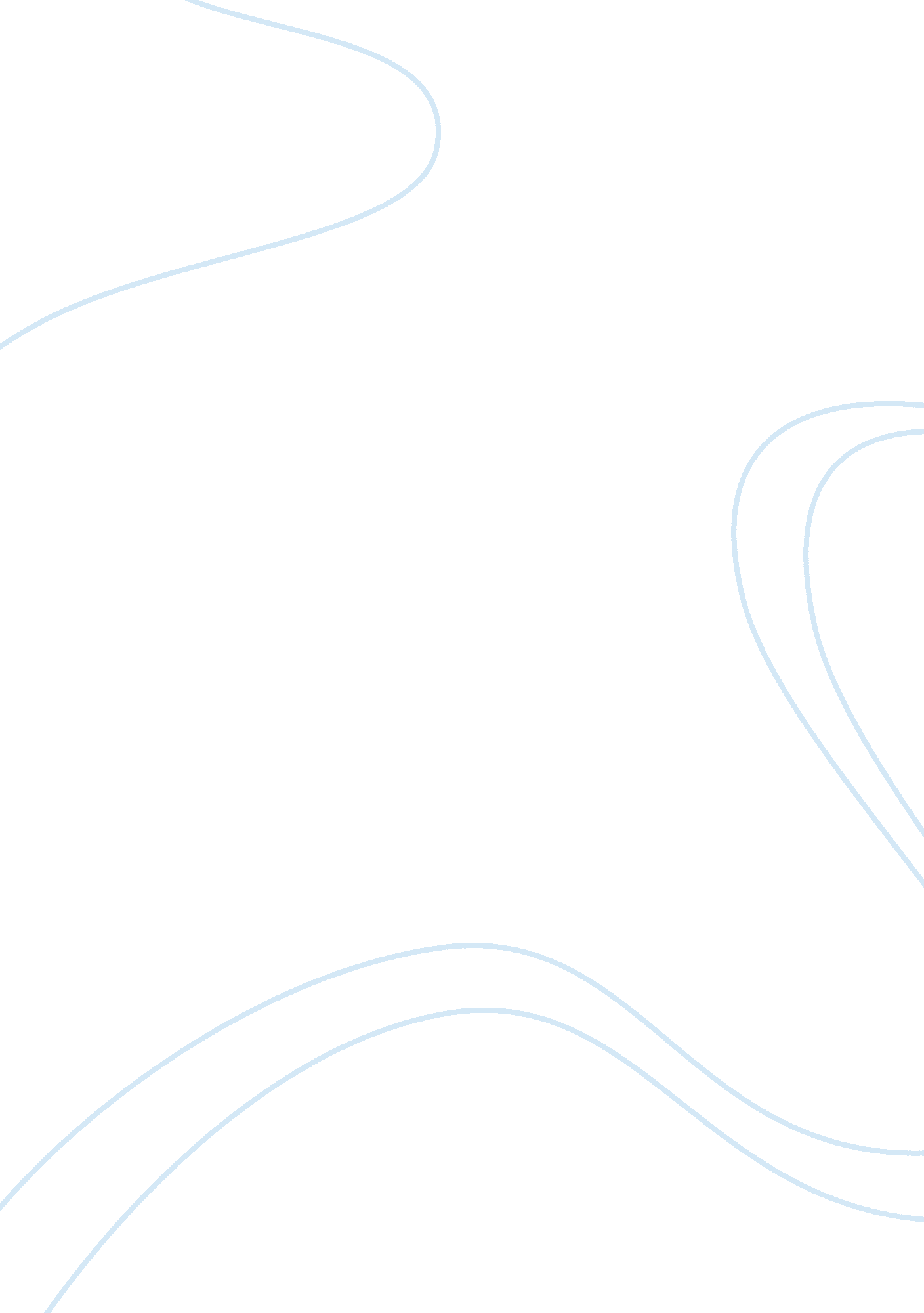 Recycling and reuse of construction and demolition wastes construction essay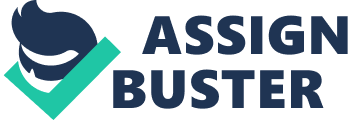 What is waste? In fact, we do not have a definitive list of what is and is not waste. In construction field, the waste can be generated from building a structure (under construction) and those created during the wrecking of a building (demolition debris). There are many buildings built in whole of the world. At the same time, there are also many building going to be demolished. Hence, the construction and demolition works will bring out a lot of debris waste or waste. Thus, construction and demolition works is the largest contributor of waste in the world. Recycling and reuse are the essential components of environmentally-responsible of everyone. Some of the waste can be recycling and reuse and some are not. Recycling is the collection of used materials that would or else be waste to be broken down and reproduce for others purpose. Similarly, reuse is use again the recycling waste in the proper way. In the construction field, suitable method will be applied to recycling the C&D waste and reuse it in others way. Recently, the environmental impact is the pressing issue in the world. With the improper ways to deal with the waste, it will lead to environment harms. Most of the C&D wastes are recyclable; some of the examples of the recyclable waste are bricks, concrete, timber, asphalt, steel and block. Indeed, most of the C&D wastes are recyclable. Therefore, recycling and reuse of C&D waste is one of the most important aspects in the construction field. If the construction field from all around the world implement the recycling and reuse method to the C&D works, it will minimizing the waste problems and negative impact to the environment concurrently. Hence this is a good practice to minimize the C&D waste with proper method. Aim: To study the reuse and recycling of construction waste in construction and demolition works for Bricks and Concrete. Objectives: To identify the two types of construction waste in bricks and concrete. To determine the ways of recycling and reuse the construction waste. To determine whether there is any limitation in reuse and recycling the construction waste in Malaysia Problem Statement: Building construction is fast moving around the world. The demolition works will bring out a lot of debris or waste. Construction and demolition wastes are one of the largest waste streams in the world. With the improper ways to deal with the waste, it will lead to environment harms. Recycling and reuse of building materials waste is one of the most important aspect in the construction field. I would like to carry out the studies of 2R of C&D waste which are bricks and concrete. Reuse and recycling of building materials waste is a good practice in construction field. From the research, almost all the job site wastes are recyclable. This research will come out the positive and negative outcome of recycling and reuse of C&D waste. Indeed, 2R of building materials waste will save the costs than to throw them away. In my research, I will try to explore is there any limitations or improvements for the reuse and recycling practice in Malaysia. This is because compare to others country, Malaysia is still improving in this aspect in the construction field. Scope of Study: What is covered in my study: What are the construction waste which can reuse and recycling in construction field? Positive and negative outcomes of 2R of construction waste. How the construction waste recycling and reuse. Any limitation and improvement of 2R of C&D waste. Methodology: Stage 1: Initial Proposal Stage 2: Literature Review A comprehensive of review of the relevant literature including a computer-assisted search will be undertaken in order to develop an understanding of two types of the construction waste which can be recycling and reuse. The Literature Review will be followed by a questionnaire with the relevant people. Stage 3: Questionnaires This stage will be implemented by carry out the questionnaire to the relevant people such as manufacturer or contractor in the construction industry. Besides, information from internet search, newspaper, journals and magazine will also be part of my data collection. Stage 4: Writing up This stage involves writing up the content of the dissertation should cover the chapters proposed in the following section: Chapter 1 – Introduction Chapter 2- Literature Review Identifying two types of the construction waste for bricks and concrete. The ways of reuse and recycling of the construction waste Determine whether there is any limitations in reuse and recycling of construction waste in Malaysia. Chapter 3 – Case Study Chapter 4 – Data analysis Chapter 5 – Conclusion and Recommendations References Some of the example of questionnaires: Which types of materials would you think that is highly produced in the Construction and demolition works? Steel b) Timber c) Bricks d) Concrete Do you think that there is any limitation or improvement of reuse and recycling of C&D waste in Malaysia? Cost b) Techniques c) Lack of professional workforce/experience Do you think that 2R of C&D waste important? What are the factors that you think that 2R of C&D waste important? Environmental issues Save cost Government pressure Project Plan and Schedule: Task to be completed Month 11 12 1 2 3 4 5 6 7 8 9 10 11 12 Initial Proposal Introduction Literature Review Chapter 1: Types of waste Chapter 2: ways of 2R Chapter 3: improvement/limitation Research Methodology Interview Data analysis Conclusion and recommendation Overall References 